В соответствии со статьёй 179 Бюджетного кодекса Российской Федерации, Уставом муниципального района «Улётовский район» Забайкальского края, принятым решением Совета муниципального района «Улётовский район» Забайкальского края от 03.12.2014 № 146, постановлением администрации муниципального района «Улётовский район» Забайкальского края от 11.12.2013 № 645/н «Об утверждении Порядка принятия решений о разработке, формировании и реализации оценки эффективности муниципальных программ муниципального района «Улётовский район», в целях улучшения здоровья населения, формирования культуры общественного здоровья, ответственного отношения к здоровью:1. Разработать муниципальную программу «Укрепление общественного здоровья в муниципальном районе «Улётовский район» Забайкальского края на 2021 - 2024 годы» (далее – Программа).2. Комитету по финансам администрации муниципального района «Улётовский район» Забайкальского края предусмотреть финансовые средства на выполнение Программы.3. Настоящее распоряжение официально опубликовать (обнародовать) на официальном сайте муниципального района «Улётовский район» в информационно-телекоммуникационной сети «Интернет» в разделе «Деятельность» - «Социальная сфера, физическая культура и спорт, муниципальные программы» - «МУНИЦИПАЛЬНЫЕ ПРОГРАММЫ» - «НПА и документы» - https://uletov.75.ru/.4. Контроль за исполнением настоящего распоряжения оставляю за собой.Глава муниципального района«Улётовский район»				                                    А.И. Синкевич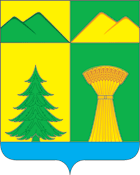 АДМИНИСТРАЦИЯ МУНИЦИПАЛЬНОГО РАЙОНА«УЛЁТОВСКИЙ РАЙОН»ЗАБАЙКАЛЬСКОГО КРАЯРАСПОРЯЖЕНИЕАДМИНИСТРАЦИЯ МУНИЦИПАЛЬНОГО РАЙОНА«УЛЁТОВСКИЙ РАЙОН»ЗАБАЙКАЛЬСКОГО КРАЯРАСПОРЯЖЕНИЕАДМИНИСТРАЦИЯ МУНИЦИПАЛЬНОГО РАЙОНА«УЛЁТОВСКИЙ РАЙОН»ЗАБАЙКАЛЬСКОГО КРАЯРАСПОРЯЖЕНИЕАДМИНИСТРАЦИЯ МУНИЦИПАЛЬНОГО РАЙОНА«УЛЁТОВСКИЙ РАЙОН»ЗАБАЙКАЛЬСКОГО КРАЯРАСПОРЯЖЕНИЕ«04» августа 2021 года«04» августа 2021 года№ 251с.УлётыО разработке муниципальной программы «Укрепление общественного здоровья в муниципальном районе «Улётовский район» Забайкальского края на 2021 - 2024 годы»О разработке муниципальной программы «Укрепление общественного здоровья в муниципальном районе «Улётовский район» Забайкальского края на 2021 - 2024 годы»О разработке муниципальной программы «Укрепление общественного здоровья в муниципальном районе «Улётовский район» Забайкальского края на 2021 - 2024 годы»О разработке муниципальной программы «Укрепление общественного здоровья в муниципальном районе «Улётовский район» Забайкальского края на 2021 - 2024 годы»